Об итогах реализации мероприятий в рамках Года образования в Можгинском районеЗаслушав информацию об итогах реализации мероприятий в рамках Года образования в  Можгинском районе и руководствуясь Уставом муниципального образования «Муниципальный округ Можгинский район Удмуртской Республики»,СОВЕТ ДЕПУТАТОВ РЕШИЛ:Информацию  об итогах реализации мероприятий в рамках Года образования в  Можгинском районе принять к сведению (прилагается).Опубликовать настоящее решение в информационно-телекоммуникационной сети «Интернет» на официальном сайте муниципального образования «Муниципальный округ Можгинский район Удмуртской Республики».Председатель Совета депутатов муниципального образования      		                             «Муниципальный округ Можгинский районУдмуртской Республики»                                                                                  Г. П. Королькова        г. Можга«___» декабря 2022 года         № ____Проект вносит: заместитель главы Администрации районапо социальным вопросам                                                                               М.Н. СарычеваСогласовано:Председатель Совета депутатовмуниципального образования      		                             «Муниципальный округ Можгинский районУдмуртской Республики»                                                                                  Г. П. КорольковаГлава муниципального образования      		                             «Муниципальный округ Можгинский районУдмуртской Республики»                                                                                  А.Г. ВасильевЗаместитель начальника отдела организационно-кадровой и правовой работы – юрисконсульт                                                В.Е. Алексеева            Приложениек решению Совета депутатовмуниципального образования «Муниципальный округ Можгинский район Удмуртской Республики»от __декабря 2022 года №____Об итогах проведения мероприятий в рамках Года образования в Можгинском районеГоворя об итогах  проведения Года образования в Можгинском районе, нельзя не сказать о том, как мы  готовились к новому учебному году и как его начинаем.В 2022-2023 учебном году  система образования Можгинского района состоит из 43 образовательных учреждений. Это 24 школы ( с октября 2022г. Мельниковская НОШ присоединена к Русско-Пычасской СОШ), 17 детских садов и 2 учреждения дополнительного образования (ДЮСШ и РЦДОД). Кол-во детей в школах по сравнению с прошлым учебным годом уменьшилось на  7человек и составляет 2645 учеников. Дошколят становиться с каждым годом все меньше, мы видим отрицательную динамику. По состоянию  на 1 октября количество дошколят составляет 958 человек.Из 24 школ 21 школа имеют школьные автобусы. На подвозе находится   467 детей. Также организован подвоз в Большеучинском д/с и Сарданском д/с. В конце года планируется замена автобусов на новые в Русско-Пычасской, Кватчинской, Верхнеюринской и Русско- Сюгаильской школах. На подготовку учреждений к новому учебному году было выделено  более 16 мл. рублей. Из них 15 мл. рублей - это местный бюджет. Денежные средства были направлены в первую очередь на устранение предписаний надзорных органов, это ремонт полов, туалетов, мероприятия по пожарной безопасности.  Мы готовили помещений для открытия образовательных центров «Точка роста». В этом году, в рамках проекта «Успех каждого ребенка» нацпроекта «Образование» отремонтирован спортивный зал в Горнякской школе. Отдельно хочу сказать об участии образовательных учреждений в проекте инициативного бюджетирования. В этом году Большеучинская, Ломеслудская, Можгинская, Пазяльская и Пычасская школы привлекли в общей сложности более 3 мл. рублей. Через реализацию проектов молодежного инициативного бюджетирования «Атмосфера» Александровская, Большеучинская и Пазяльская школы приобрели спортивное и музыкальное оборудование, мебель.  Год образования в Можгинском районе проходит по утвержденному плану, куда вошли 21 мероприятие с января по ноябрь 2022г. 28 января 2022г. мы торжественно открыли Год образования в Можгинском районе, где был представлен план мероприятий по реализации Года образования.Самыми основными и масштабными мероприятиями стали  конкурсы педагогического мастерства. В марте мы определили лучшего педагога Можгинского района-  Небогатикова Татьяна Николаевна - учитель русского языка и литературы Черемушкинской школы. В апреле прошел конкурс среди педагогов дополнительного образования. Тарасова Милана Михайловна педагог из Александровской школы   признана лучшим педагогом доп. образования. В преддверии Дня работника дошкольных учреждений были определены победители  в номинациях лучший воспитатель, им стала Максимова Диана Сергеевеа, воспитатель Нышинского д\с  и в номинации «Лидер ДОУ» - Шишова Анастасия Алексеевна- заведующий Александровским д\с.В сентябре 2022г. на базе Можгинской и Большекибьинской школ в торжественной обстановке открылись образовательные центры естественно-гуманитарного профиля «Точка роста». В данных школах проведен ремонт на общую сумму  2 мл. 540 тыс. руб., выделенные из местного бюджета. С федерального бюджета поступило лабораторное оборудование, с республиканского – ученическая мебель. В рамках реализации мероприятии «Создание новых мест в образовательных организациях для реализации дополнительных общеобразовательных программ всех направленностей» проекта «Успех каждого ребенка» за счет средств  федерального бюджета поступило оборудование для реализации дополнительных программ туристско-краеведческой и физкультурно-спортивной направленности в Большекибьинской, Нышинской, Русско-Сюгаильской и Черемушкинской школах.Впервые в районе, с целью выстраивания системы ранней профориентации школьников, на базе Пычасской школы с 1 сентября открыт педагогический класс. В Большеучинской школе, в рамках соглашения с республиканским центром одаренных детей «ТАУ» функционирует класс технологического профиля. Несмотря на то, что в районе отсутствует очередность в дошкольные образовательные учреждения, открыто новое здание Саранского детского сада. Задание построено с целью замены старого ветхого здания 1961 г. постройки.7 октября мы отметили профессиональный праздник «День учителя», где также подвели итоги реализации плана Года образования, вручили награды педагогам.Впервые в районе, на базе Можгинской СОШ проведен конкурс на лучшего повара образовательного учреждения.2023 г. в Российской Федерации объявлен Годом педагога и наставника, в связи с этим, нам предстоит вновь разработать план мероприятий по проведению этого года в Можгинском районе, с учетом федеральных и республиканских мероприятий.СОВЕТ  ДЕПУТАТОВМУНИЦИПАЛЬНОГО ОБРАЗОВАНИЯ«МУНИЦИПАЛЬНЫЙ ОКРУГ МОЖГИНСКИЙ РАЙОН УДМУРТСКОЙ РЕСПУБЛИКИ»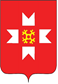 «УДМУРТ ЭЛЬКУНЫСЬ МОЖГА  ЁРОС МУНИЦИПАЛ ОКРУГ» МУНИЦИПАЛ КЫЛДЫТЭТЫСЬДЕПУТАТЪЕСЛЭН КЕНЕШСЫ